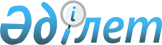 "Қарасу ауданының 2009 жылға арналған аудандық бюджеті туралы" 2008 жылғы 18 желтоқсандағы № 100 шешіміне өзгерістер енгізу туралы
					
			Күшін жойған
			
			
		
					Қостанай облысы Қарасу ауданы мәслихатының 2009 жылғы 28 шілдедегі № 149 шешімі. Қостанай облысы Қарасу ауданының Әділет басқармасында 2009 жылғы 4 тамызда № 9-13-88 тіркелді. Қолданылу мерзімінің аяқталуына байланысты күші жойылды - (Қостанай облысы Қарасу ауданы мәслихатының 2014 жылғы 23 маусымдағы № 02-4-128 хатымен)

      Ескерту. Қолданылу мерзімінің аяқталуына байланысты күші жойылды - (Қостанай облысы Қарасу ауданы мәслихатының 23.06.2014 № 02-4-128 хатымен).      Қарасу ауданы әкімдігінің қаулысын қарап, "Қазақстан Республикасындағы жергілікті мемлекеттік басқару және өзін-өзі басқару туралы" Қазақстан Республикасы Заңының 6-бабының 1-тармағының 1)-тармақшасына сәйкес Қарасу аудандық мәслихаты ШЕШТІ:

      1. "Қарасу ауданының 2009 жылға арналған аудандық бюджеті туралы" мәслихаттың 2008 жылғы 18 желтоқсандағы № 100 шешіміне (мемлекеттік тіркеу тізілімінде тіркелген тіркеу нөмірі 9-13-73, 2009 жылғы 7 қаңтардағы "Қарасу өңірі" аудандық газетінде жарияланған, бұрын мәслихаттың 2009 жылғы 19 қаңтардағы № 112 "Қарасу ауданының 2009 жылға арналған аудандық бюджеті туралы" мәслихатының 2008 жылғы 18 желтоқсандағы № 100 шешіміне өзгерістер мен толықтырулар енгізу туралы" шешімімен өзгерістер мен толықтырулар енгізілген, мемлекеттік тіркеу тізілімінде тіркелген тіркеу нөмірі 9-13-74, 2009 жылғы 4 ақпандағы "Қарасу өңірі" аудандық газеті № 5 жарияланған, мәслихатының 2009 жылғы 21 сәуірдегі № 129 "Қарасу ауданының 2009 жылға арналған аудандық бюджеті туралы" мәслихатының 2008 жылғы 18 желтоқсандағы № 100 шешіміне өзгерістер мен толықтырулар енгізу туралы" шешімімен толықтырулар мен өзгерістер енгізілген, мемлекеттік тіркеу тізілімінде тіркелген тіркеу нөмірі 9-13-82, 2009 жылғы 28 сәуірдегі "Қарасу өңірі" аудандық газеті № 17 жарияланған):



      көрсетілген шешімнің 1-тармағы жаңа редакцияда жазылсын:

      "1. 2009 жылға арналған аудандық бюджеті 1-қосымшаға сәйкес мынадай көлемдерде бекітілсін:

      1) кірістер – 1 415 115 мың теңге, оның ішінде:

      салықтық түсімдер – 331 011 мың теңге;

      салықтық емес түсімдер – 20 090 мың теңге;

      негізгі капиталды сатудан түсетін түсімдер – 6 000 мың теңге;

      трансферттер түсімдері – 1 058 014 мың теңге;

      2) шығындар – 1 451 157, 5 мың теңге;

      3) бюджет тапшылығы(профициті) - 45 042,5 мың теңге;

      4) бюджет тапшылығын қаржыландыру (профицитін пайдалану) – 45 042,5 мың теңге, оның ішінде:

      пайдаланылатын бюджет қаражаттарының қалдығы - 45 042,5 мың теңге.";

      көрсетілген шешімнің 1-қосымшасы осы шешімнің 1-қосымшасына сәйкес жаңа редакцияда жазылсын.



      2. Осы шешім 2009 жылдың 1 қаңтарынан бастап қолданысқа енгізіледі.      Қарасу аудандық мәслихатының

      сегізінші сессиясының төрағасы             М. Сауытпаев      Қарасу аудандық

      мәслихатының хатшысы                           С.Қазиев      КЕЛІСІЛДІ:      "Қарасу ауданы бойынша

      салық басқармасы" мемлекеттік

      мекемесінің бастығы

      __________________ С.Ахметов

      2009.07.28 ж.      "Қарасу ауданы әкімдігінің

      қаржы бөлімі" мемлекеттік

      мекемесінің бастығы

      _________________ И. Горлова

      2009.07.28 ж.      "Қарасу ауданы әкімдігінің

      Экономика және бюджеттік

      жоспарлау бөлімі" мемлекеттік

      мекемесінің бастығы

      ________________ Л. Евсюкова

      2009.07.28 ж.

Мәслихатының                 

2009 жылғы 28 шілдедегі      

№ 149 шешіміне 1 қосымша     Мәслихатының                 

2008 жылғы 18 желтоқсандағы  

№ 100 шешімімен бекітілген    2009 жылға аудандық бюджеті
					© 2012. Қазақстан Республикасы Әділет министрлігінің «Қазақстан Республикасының Заңнама және құқықтық ақпарат институты» ШЖҚ РМК
				СанатСанатСанатСанатАТАУЫСомасы, мың тенгесыныбысыныбысыныбыАТАУЫСомасы, мың тенгеішкі сыныбыішкі сыныбыАТАУЫСомасы, мың тенгеЕрекшелігіЕрекшелігіСомасы, мың тенгеI.Кірістер14151151Салықтық түсімдер3310111012Жеке табыс салығы149425103Әлеуметтік салық1120001031Әлеуметтік салық112000104Меншікке салынатын салықтар553701041Мүлікке салынатын салықтар396501043Жер салығы63701044Көлік құралдарына салынатын салық93501045Бірыңғай жер салығы0105Тауарларға, жұмыстарға және қызметтер көрсетуге салынатын iшкi салықтар138151052Акциздер26801053Табиғи және басқа ресурстарды пайдаланғаны үшiн түсетiн түсiмдер85601054Кәсіпкер және кәсіби кызметті жүргізгені үшін түсетін түсімдер2575108Заңдық мәнді іс-әрекеттерді жасағаны және (немесе) құжаттар бергені үшін оған уәкілеттігі бар мемлекеттік органдар немесе лауазымды адамдар алатын міндетті төлемдер4011081Мемлекеттік баж4012Салықтық емес түсiмдер200902015Мемлекет меншігіндегі мүлікті жалға беруден түсетін кірістер902061Басқа да салықтық емес түсiмдер200003Негізгі капиталды сатудан түсетін түсімдер6000303Жердi және материалдық емес активтердi сату60003031Жерді сату6000Түсетін трансферттер10580144Түсетін трансферттер1058014402Жоғары мемлекеттік басқару органдарынан түсетін трансферттер10580144021Республика бюджеттен трансферттер1331584022Облыстық бюджеттен түсетін трансферттер924856Функционалдық топ       АТАУЫФункционалдық топ       АТАУЫФункционалдық топ       АТАУЫФункционалдық топ       АТАУЫФункционалдық топ       АТАУЫСомасы, мың тенгефункционалдық кіші топфункционалдық кіші топфункционалдық кіші топфункционалдық кіші топСомасы, мың тенгебюджеттік бағдарламалардың әкімшісібюджеттік бағдарламалардың әкімшісібюджеттік бағдарламалардың әкімшісіСомасы, мың тенгеБағдарламаБағдарламаСомасы, мың тенгеКіші бағдарламаСомасы, мың тенгеII.Шығындар1451157,51Жалпы сиппаттағы мемлекеттік қызметтер1370661Мемлекеттік басқарудың жалпы функцияларын орындайтын өкілді, атқарушы және басқа органдар122508112Аудан (облыстық маңызы бар қала) мәслихатының аппараты8560001Аудан (облыстық маңызы бар қала) мәслихатының қызметін қамтамасыз ету8560122Аудан (облыстық маңызы бар қала) әкімінің аппараты36679001Аудан (облыстық маңызы бар қала) әкімінің қызметін қамтамасыз ету36679123Қаладағы аудан аудандық маңызы бар қала, кент, аул (село), ауылдық (селолық) округ әкімі аппаратының жұмыс істеуі77269001Қаладағы ауданның, аудандық маңызы бар қаланың, кенттің, ауылдың (селоның), ауылдық (селолық) округтің әкімі аппаратының қызметін қамтамасыз ету772692Қаржылық қызметі8233452Аудан қаржы бөлімі (облыстық маңызы бар қала)8233001Қаржы бөлімінің қызметін қамтамасыз ету82335Статистикалық қызметі және жоспарлау6325453Аудан экономика және бюджеттік жоспарлау бөлімі (облыстық маңызы бар қала)6325001Экономика және бюджеттік жоспарлау бөлімінің қызметін қамтамасыз ету63252Қорғаныс36921Әскери мұқтаждар2542122Аудан (облыстық маңызы бар қала) әкімінің аппараты2542005Жалпыға бірдей әскери міндетті атқару шеңберіндегі іс-шаралар25422Төтенше жағдайлар жөніндегі жұмыстарды ұйымдастыру1150122Аудан (облыстық маңызы бар қала) әкімінің аппараты1150006Аудан (облыстық маңызы бар қала) ауқымындағы төтенше жағдайлардың алдын алу және оларды жою11504Білім беру8371541Мектеп дейінгі тәрбиелеу және оқыту21671464Ауданның (облыстық маңызы бар қала) білім беру бөлімі21671009Мектепке дейінгі тәрбиелеу және оқыту ұйымдарының қызметін қамтамасыз ету216712Жалпы бастауыш, жалпы негізгі, жалпы орта білім беру801624464Ауданның (облыстық маңызы бар қала) білім беру бөлімі801624003Жалпы білім беруді оқыту770123006Балалар үшін қосымша білім беру23144010Республикалық бюджетінің есебінен нысаналы ағымдағы трансферттерін мемлекеттік білім беру жүйесінде оқытудың жаңа технологиялар жүйелерін енгізу63579Білім беру саласында өзге де қызметтер13859464Ауданның (облыстық маңызы бар қала) білім беру бөлімі13859001Білім беру бөлімінің қызметтін қамтамасыз ету7407005Ауданның (облыстық маңызы бар қала) бiлiм берудің мемлекеттік ұйымдары үшiн оқулықтар мен оқу-әдістемелік кешендерді сатып алу және жеткiзу64526Әлеуметтiк көмек және әлеуметтiк қамтамасыз ету828102Әлеуметтiк көмек73430451Ауданның (облыстық маңызы бар қала) жұмыспен қамту және әлеуметтік бағдарламалар бөлімі73430002Жұмыспен қамту бағдарламасы16533005Мемлекеттік атаулы әлеуметтік көмек7157007Жергілікті өкілетті органдардың шешімі бойынша мұқтаж болған азаматтардың жекелеген санаттарына әлеуметтік көмек13902010Үйден тәрбиеленіп оқытылатын мүгедек балаларды материалдық қамтамасыз ету77014Үйдегі мұқтаж болған азаматтарына әлеуметтік көмек көрсету356601618 жасқа дейінгі балаларға әлеуметтік жәрдемақылар31467017Мүгедектерді оңалту жеке бағдарламасына сәйкес, мұқтаж мүгедектерді арнайы гигиеналық құралдармен ету және ымдау тілі мамандарының, жеке көмекщілердін қызмет көрсету7289Әлеуметтiк көмек және әлеуметтiк қамтамасыз ету салаларындағы өзге де қызметтер9380451Ауданның (облыстық маңызы бар қала) жұмыспен қамту және әлеуметтік бағдарламалар бөлімі9380001Жұмыспен қамту және әлеуметтік бағдарламалар бөлімінің қызметін қамтамасыз ету8876011Жәрдемақыларды және басқа да әлеуметтік төлемдерді аудару, төлеу мен жеткізу жөніндегі қызметтерді төлеу5047Тұрғын үй-коммуналдық шаруашылығы695641Тұрғын үй шаруашылығы11050458Ауданның (облыстық маңызы бар қала) тұрғын үй-коммуналдық шаруашылық, жолаушылар көлігі және автомобиль жолдары бөлімі11050003Мемлекеттік тұрғын үй қорының сақтаулуын ұйымдастыру7830004Бөлек санаттағы азаматтарды тұрғын үймен қамтамасыз ету32202Коммуналдық шаруашылығы32118458Ауданның (облыстық маңызы бар қала) тұрғын үй-коммуналдық шаруашылық, жолаушылар көлігі және автомобиль жолдары бөлімі32118012Сумен жабдықтау және суды бұру жүйесін қызмет ету321183Елді-мекендерді абаттандыру26396123Қаладағы аудан аудандық манызы бар қала, кент, аул (село) ауылдық (селолық) округ әкімінің аппараты26053008Елді мекендердің көшелерін жарыққа түсіру10122009Елді мекендердің санитариясын қамтамасыз ету1000010Туыстары жоқтарды жерлеу мен жерленге орындарын ұстау100011Елді мекендерді абаттандыру мен көгалдандыру14831458Ауданның (облыстық маңызы бар қала) тұрғын үй-коммуналдық шаруашылық, жолаушылар көлігі және автомобиль жолдары бөлімі343018Елді мекендерді абаттандыру мен көгаландыру3438Мәдениет, спорт, туризм және ақпараттық кеңістiк131251,51Мәдениет саласындағы қызмет64313,5455Ауданның (облыстық маңызы бар қала) мәдениет және тілдерді дамыту бөлімі64313,5003Мәдени-бос үақыттың жұмысын қолдау64313,52Спорт8007465Ауданның (облыстық маңызы бар қала) дене шынықтыру және спорт бөлімі8007006Аудандық деңгейде(облыстық маңызы бар қалада) спорт іс-шараларын өткiзу1235007Облыстық спорт жарыстарды спорттың әр түрлерi бойынша ауданның (облыстық маңызы бар қалада) құрама команданың мүшелерiн дайындау мен қатысуы64293Ақпараттық кеңiстiк48492455Ауданның (облыстық маңызы бар қала) мәдениет және тілдерді дамыту бөлімі42294006Аудандық (қалалық) кiтапханаларының қызмет ету41308007Мемлекеттік тілді және Қазақстан халығының басқа да тілдерін дамыту986456Ауданның (облыстық маңызы бар қала) ішкі саясат бөлімі6198002Бұқаралық ақпарат құралдары арқылы мемлекеттік ақпараттық саясатты өткізу61989Мәдениетті, спортты, туризмді және ақпараттық кеңiстiктi ұйымдастыру жөнiндегi өзге де қызметтер10439455Ауданның (облыстық маңызы бар қала) мәдениет және тілдерді дамыту бөлімі4312001Мәдениет және тілдерді дамыту бөлімінің қызметтін қамтамасыз ету4312456Ауданның (облыстық маңызы бар қала) ішкі саясат бөлімі3106001Ішкі саясат бөлімінің қызметін қамтамасыз ету2854003Жастар саясатының саласындағы аймақтық бағдарламаларды іске асыру252465Ауданның (облыстық маңызы бар қала) дене шынықтыру және спорт бөлімі3021001Дене шынықтыру және спорт бөлімінің қызметін қамтамасыз ету302110Ауыл, су, орман, балық шаруашылығы, ерекше қорғалатын табиғи аумақтар, қоршаған ортаны және жануарлар дүниесін қорғау, жер қатынастары1193331Ауыл шаруашылығы17245462Ауданның (облыстық маңызы бар қала) ауыл шаруашылығы бөлімі17245001Ауыл шаруашылығы бөлімінің қызметін қамтамасыз ету9796004Ауру жануарларды санитарлық союды ұйымдастыру900009Республикалық бюджетінің есебінен нысаналы трансферттерін ауылдық елді мекендер саласының мамандарын әлеуметтік қолдау шараларын іске асыру65492Су шаруашылығы89243467Ауданның (облыстық маңызы бар қала) құрылыс бөлімі89243012Сумен жабдықтау жүйесін дамыту892436Жер қатынастыры7045463Ауданның (облыстық маңызы бар қала) жер қатынастары бөлімі7045001Жер қатынастары бөлімінің қызметін қамтамасыз ету70459Ауыл, су, орман, балық шаруашылығы, қоршаған орта және жер қатынастарының саласында өзге де қызметтер5800123Қаладағы аудан аудандық маңызы бар қала, кент,ауыл (село), ауылдық (селолық), округ әкімінің аппараты5800019Өңірлік жұмыспен қамту және кадрларды қайта даярлау стратегиясын іске асыру шеңберінде ауылдарда (селоларда), ауылдық (селолық) округтерде әлеуметтік жобаларды қаржыландыру580011Өнеркәсіп, сәулет, қала құрылысы және құрылыс қызметі35992Сәулет, қала құрылысы және құрылыс қызметі1660467Ауданның (облыстық маңызы бар қала) құрылыс бөлімі1660001Құрылыс бөлімінің қызметін қамтамасыз ету1660468Ауданның (облыстық маңызы бар қала) сәулет және қала құрылысы бөлімі1939001Сәулет және қала құрылысы бөлімінің қызметін қамтамасыз ету193912Көлік және коммуникация596031Автомобиль көлігі59603123Қаладағы аудан аудандық маңызы бар қала, кент, аул (село), ауылдық (селолық) округ әкімінің аппараты8594013Аудандық маңызы бар қаланың, кенттің селоның, ауылдық (селолық) (округтің) автомобиль жолдарының қызмет етуін қамтамасыз ету8594458Ауданның (облыстық маңызы бар қала) тұрғын үй-коммуналдық шаруашылық, жолаушылар көлігі және автомобиль жолдары бөлімі51009023Автомобиль жолдарының қызмет етуін қамтамасыз ету5100913Басқалар70853Кәсіпкерлік қызметін қолдану және бәсекілестікті қорғау3022469Ауданның (облыстық маңызы бар қала) кәсіпкерлік бөлімі3022001Кәсіпкерлік бөлімінің қызметін қамтамасыз ету2822003Кәсіпкерлік қызметін қолдану2009Басқалар4063458Ауданның (облыстық маңызы бар қала) тұрғын үй-коммуналдық шаруашылық, жолаушылар көлігі және автомобиль жолдары бөлімі4063001Тұрғын үй-коммуналдық шаруашылық, жолаушылар көлігі және автомобиль жолдары бөлімінің қызметің қамтамасыз ету4063III. Таза бюджеттік кредит беру0IV. Қаржы акивтерімен жасалатын операциялар бойынша сальдо0Қаржы активтерді сатып алу900013Басқалар90009Басқалар9000452Ауданның (облыстық маңызы бар қаланың) қаржы бөлімі9000014Заңды тұлғалардың жарғылық капиталын қалыптастыру немесе ұлғайту9000V. Бюджет тапшылығы (профициті) -45042,5VI. Бюджет тапшылығын қаржыландыру (профицитін пайдалану)45042,5